2021 TJUS Prospectus for International StudentsⅠ. ProfileTianjin University of Sport (TJUS), founded in August 1958, is a leading multidisciplinary institute with health and human sciences as the predominant discipline. TJUS, now, consists of 17 undergraduate programs in such six disciplines as Pedagogy, Management, Literature, Art, Science and Medicine. July 2013 witnessed the approval of our doctor program by the Academic Degrees Committee of the State Council of China, shaping a complete training system. More than 30,000 talents have been cultivated, who are always welcomed by the society. Among them, there are advanced workers, national physical education teachers, provincial and municipal labor models, national team coaches and gold medal athletes. The school has achieved pioneering work in the fields of mass sports and national fitness, youth physical fitness survey and evaluation, exercise energy metabolism, Chinese bone age development standards, sports information and sports legal system construction. In the fourth national discipline evaluation in 2017, our school’s first-class discipline of physical education won A-grade, ranking among the top 5% of the national discipline of physical education. In November 2017, the new campus was officially opened, and the current conditions for running the school ranked first among similar colleges and universities in the country. With the achievements made in the 60 years of history, we strive to build an internationally renowned, first-class, high-level and distinctive modern university of sport.The school currently has more than 6,200 full-time students, including more than 5,100 undergraduates, 850 postgraduates and 45 doctoral students.At present, there are 541 teaching staff, 51 full-time teachers with senior professional titles and 136 with deputy senior professional titles. Among the full-time teachers, 85 are doctorates and 293, master’s degrees. There are 6 experts enjoying special subsidies from the State Council, 1 winner of the National Teacher Award, 3 talents nominated by the Ministry of Education, 5 first-level candidates for Tianjin’s “131” innovative talent training project, 4 talents from Tianjin’s Publicity “A Group of Five”, 5 included in the Training Program of Discipline Leader in Tianjin’s Universities and 6 awarded Tianjin Teacher Award. The university currently has 35 doctoral supervisors and 193 master supervisors.TJUS consists of two campuses, Tuanbo Campus and Hexi Campus, of which Tuanbo Campus covers an area of 183.7 acres. The buildings in Tuanbo Campus have a total construction area of 460,000 square meters, which was put into use in November 2017. TJUS is also home to world class labs such as Psychological and Physiological Regulation of Competitive Sports Key Lab of the General Administration of Sports of China (GASC), Tianjin Key Lab of Sports Physiology and Sports Medicine, GASC Key Research Base of Sports Social Sciences, Key Research Base of Humanities and Social Sciences of Universities in Tianjin and GASC Sports Culture Research Base. TJUS also hosts a number of provincial and ministerial-level key labs and scientific research units, including the Physical Education Research Center of the Ministry of Education, 14 teaching labs of various types, including 4 municipal experimental teaching demo centers, 1 municipal experimental teaching demo center, 1 municipal simulation experimental teaching center. The total value of teaching and scientific research instruments and equipment reaches over 120 million yuan. Our new library, owning 78 databases, covers an area of 14,526 square meters. We possess 14 indoor and outdoor stadiums, including a track and field hall, a natatorium, a tennis hall, a basketball hall, a volleyball hall, a table tennis hall, a badminton hall, dance halls, martial arts halls, taekwondo halls, Chinese wrestling halls, football fields, a baseball field, social sports training center and a rugby field. The total area of the venues reached 205,804 square meters, including 142,588 square meters of indoor sports venues and 63,216 square meters of outdoor sports venues. The school now has 44 multimedia classrooms with 3432 seats, 3 voice classrooms with 126 seats and 5 computer classrooms with 207 computers.We stay committed to the concept of “health first” and has always been consistently explored in undergraduate teaching, scientific research, and training. We work to take advantageous disciplines as the guide, build characteristic undergraduate professional clusters, and train urgently needed talents for China’s sports and health education. We also adhere to the national strategy of serving “the Belt and Road Initiative” and “Chinese Culture Going Global”. At the same time, we take the lead in setting up the “Martial Arts Culture Experience Base for International Students in Tianjin”. We pay high attention to the cultivation of high-level competitive sports talents. Baseball, rattan ball and other sports are advantageous sports and maintain a high level of competition for a long time in our university. In 2008, TJUS was awarded the honorary title of “Advanced Unit of Beijing Olympics and Paralympics” by the CPC Central Committee and the State Council. In April 2014, our school formed Tianjin Rowing Team, Rugby Team, Badminton Team and Sailing Team, which won the excellent results of one gold, two silver and four bronze on behalf of Tianjin in the 13th National Games. At Jakarta Asian Games 2018, our students won three gold medals. We also cooperated with the China Volleyball Association to build the China Volleyball College, with Lang Ping, coach of the National Women’s Volleyball Team, as its president. In addition, it has also jointly established a youth training center with the China Baseball Association to take over the work of the chairman unit of the National School Sports Federation (Football).Ⅱ. Programs Ⅲ. MajorsFor profession details and brief introduction, please refer to WeChat Official Account Foreign Affairs Office of TJUS.Ⅳ.  CampusTJUS has a beautiful and modern campus with excellent learning and living conditions. The student dormitory is clean, sanitary, safe and convenient. The room is equipped with separate bathrooms, as well as AC (rental), 24-hour hot water, free WIFI on campus (3G per month for undergraduates, 5G for masters and doctoral students, and extra expenses for extra data), network and other equipment.Tuition fees: 20,000 yuan/year for undergraduates, 30,000 yuan/year for postgraduates and 40,000 yuan/year for doctoral students.Accommodation: Student dormitory: 600-1200 yuan/person/month (independent toilet, bathroom, air conditioning).Allowances: A certain amount of allowances and comprehensive medical insurance will be provided to students who have won scholarships from Tianjin Municipal Government. The average for doctoral student is 1200 yuan/month, the average for master student is 1100 yuan/month, and the average for undergraduate student is 800 yuan/month.Tianjin Municipal Government Scholarship: Full Scholarship 34,800 yuan/person/year for undergraduates, 47,800 yuan/person/year for postgraduates and 58,800 yuan/person/year for doctoral students. Apply before the end of May each year.Ⅴ. VisaNote: Any change in visa processing information shall be subject to the policy published on the website of the Ministry of Foreign Affairs of the People’s Republic of China.Ⅵ. Application ProcessApplication MethodPlease send the registration materials to fao@tjus.edu.cnEmail should be titled as “name+ Application for studying in China+ School+ Major”.Time Ⅶ. Admission InformationRequired materials for admissionAdmission LetterApplication Form for Visa to China for Overseas Students (JW202 or JW201)Physical Examination Report and Test Report (Original Copy)Passports with a validity period of six months or moreOriginal No Crime CertificateRegistrationAccording to the current Chinese education system, a school year is divided into two semesters. The autumn semester starts from the beginning of September to the end of January each year, and the winter semester starts from the beginning of February to July. Students must register within the time limit stated in the admission notice. According to the regulations of our school, if you cannot get to school on time under special circumstances, you must ask for leave from the Foreign Affairs Office. If you do not go through the registration formalities and do not grant leave within 2 weeks, you will be disqualified from admission.Undergraduate and Postgraduate Entrance ExaminationsThe School where the students apply for their program will decide the entrance examination arrangement and relevant work rules.Ⅷ. Contact InformationAddress: Foreign Affairs Office of Tianjin University of Sport, No.16 Donghai Road, West District, Tuanbo New Town, Jinghai District, TianjinTel: +86-22-23012186Fax: +86-22-23012186Email：fao@tjus.edu.cnWebsite：http://www.tjus.edu.cn/WeChat Official Account: 天津体育学院外事办公室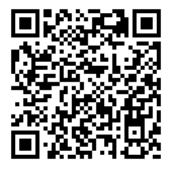 Annex:1. Application Form for Foreign Students to Study in TJUS.2. Application Form for Tianjin Government Scholarship for Foreign Students.3. Physical Examination Form for Foreigners.TypeRequirements Materials needed DurationBachelor’s Degree18-35 years old, with high school education or above and HSK4 certificateThe highest academic certificate. If the applicant is a to-be graduate, he or she must submit a certificate of expected graduation issued by his or her school. A notarized Chinese or English translation must be attached to the text if the text is not Chinese or English.Complete transcript of the highest academic education. A notarized Chinese or English translation must be attached to if the text is not Chinese or English. Personal statements. Including the study and research plan in China, the family’s economic situation, the reasons for applying for the scholarship, the awards you have received and your personal expertise, etc. (not less than 800 words). Letter of recommendation. The phone number and email address of the recommender are attached. Applicants for master’s or doctor'’ degrees must submit letters of recommendation from two professors or associate professors, written in Chinese or English. Valid transcripts of Hanyu Shuiping Kaoshi (HSK) Level 4 and above. (Malaysian independent secondary school graduates are not required to provide language certificates.)English language certificatePhysical Examination Form for Foreigners. The inspection shall be carried out in strict accordance with the items required in the form. Missing items, no photo of the person, or no seal on the photo, no signature or stamp of the doctor or hospital, and the expiration date (6 months) of the examination shall be deemed invalid. Certificate of no criminal record issued by relevant local agencies. Copy of passport (ordinary passport and valid after April 1, 2021). Certificate Photo. Application form for foreign students to  study in TJUS.Students can obtain communication instructions and application forms from the Foreign Affairs Office. Please send a scanned copy of the above application materials to our school's email fao@tjus.edu.cn.4 yearsMaster’s DegreeUnder 18-40 years old, with bachelor’s degree and HSK4 certificateThe highest academic certificate. If the applicant is a to-be graduate, he or she must submit a certificate of expected graduation issued by his or her school. A notarized Chinese or English translation must be attached to the text if the text is not Chinese or English.Complete transcript of the highest academic education. A notarized Chinese or English translation must be attached to if the text is not Chinese or English. Personal statements. Including the study and research plan in China, the family’s economic situation, the reasons for applying for the scholarship, the awards you have received and your personal expertise, etc. (not less than 800 words). Letter of recommendation. The phone number and email address of the recommender are attached. Applicants for master’s or doctor'’ degrees must submit letters of recommendation from two professors or associate professors, written in Chinese or English. Valid transcripts of Hanyu Shuiping Kaoshi (HSK) Level 4 and above. (Malaysian independent secondary school graduates are not required to provide language certificates.)English language certificatePhysical Examination Form for Foreigners. The inspection shall be carried out in strict accordance with the items required in the form. Missing items, no photo of the person, or no seal on the photo, no signature or stamp of the doctor or hospital, and the expiration date (6 months) of the examination shall be deemed invalid. Certificate of no criminal record issued by relevant local agencies. Copy of passport (ordinary passport and valid after April 1, 2021). Certificate Photo. Application form for foreign students to  study in TJUS.Students can obtain communication instructions and application forms from the Foreign Affairs Office. Please send a scanned copy of the above application materials to our school's email fao@tjus.edu.cn.3-5 yearsDoctor’s Degree Under 45 years old, university graduate degree, HSK4 certificateThe highest academic certificate. If the applicant is a to-be graduate, he or she must submit a certificate of expected graduation issued by his or her school. A notarized Chinese or English translation must be attached to the text if the text is not Chinese or English.Complete transcript of the highest academic education. A notarized Chinese or English translation must be attached to if the text is not Chinese or English. Personal statements. Including the study and research plan in China, the family’s economic situation, the reasons for applying for the scholarship, the awards you have received and your personal expertise, etc. (not less than 800 words). Letter of recommendation. The phone number and email address of the recommender are attached. Applicants for master’s or doctor'’ degrees must submit letters of recommendation from two professors or associate professors, written in Chinese or English. Valid transcripts of Hanyu Shuiping Kaoshi (HSK) Level 4 and above. (Malaysian independent secondary school graduates are not required to provide language certificates.)English language certificatePhysical Examination Form for Foreigners. The inspection shall be carried out in strict accordance with the items required in the form. Missing items, no photo of the person, or no seal on the photo, no signature or stamp of the doctor or hospital, and the expiration date (6 months) of the examination shall be deemed invalid. Certificate of no criminal record issued by relevant local agencies. Copy of passport (ordinary passport and valid after April 1, 2021). Certificate Photo. Application form for foreign students to  study in TJUS.Students can obtain communication instructions and application forms from the Foreign Affairs Office. Please send a scanned copy of the above application materials to our school's email fao@tjus.edu.cn.4-6 yearsAdvanced studentOver 18 years old, with high school education or aboveThe highest academic certificate. If the applicant is a to-be graduate, he or she must submit a certificate of expected graduation issued by his or her school. A notarized Chinese or English translation must be attached to the text if the text is not Chinese or English.Complete transcript of the highest academic education. A notarized Chinese or English translation must be attached to if the text is not Chinese or English. Personal statements. Including the study and research plan in China, the family’s economic situation, the reasons for applying for the scholarship, the awards you have received and your personal expertise, etc. (not less than 800 words). Letter of recommendation. The phone number and email address of the recommender are attached. Applicants for master’s or doctor'’ degrees must submit letters of recommendation from two professors or associate professors, written in Chinese or English. Valid transcripts of Hanyu Shuiping Kaoshi (HSK) Level 4 and above. (Malaysian independent secondary school graduates are not required to provide language certificates.)English language certificatePhysical Examination Form for Foreigners. The inspection shall be carried out in strict accordance with the items required in the form. Missing items, no photo of the person, or no seal on the photo, no signature or stamp of the doctor or hospital, and the expiration date (6 months) of the examination shall be deemed invalid. Certificate of no criminal record issued by relevant local agencies. Copy of passport (ordinary passport and valid after April 1, 2021). Certificate Photo. Application form for foreign students to  study in TJUS.Students can obtain communication instructions and application forms from the Foreign Affairs Office. Please send a scanned copy of the above application materials to our school's email fao@tjus.edu.cn.UnlimitedSchool Undergraduate (4 years)Master’s degree (3-5 years)Doctor’s degree (4-6 years)School of Physical Education and Educational SciencesPhysical EducationMaster of Physical Education (in the field of physical education)Physical education and trainingSchool of Physical Education and Educational SciencesSpecial EducationSpecial pedagogySchool of Physical Education and Educational SciencesEducational TechnologyEducational TechnologySchool of Physical Education and Educational SciencesDance ScienceVocational and technical pedagogySchool of Physical Education and Educational SciencesApplied PsychologyPhysical education and trainingSchool of Sports TrainingSports TrainingMaster of Physical Education (in the field of sports training)Physical education and trainingSchool of Sports TrainingPhysical education and trainingSchool of Sports CultureMartial Arts and Traditional SportsEthnic Traditional SportsEthnic Traditional SportsSchool of Sports CultureDancingSports DanceSchool of Sports CultureJournalismNews and CommunicationSchool of Sports CultureEnglishCurriculum and Teaching TheorySchool of Sports CulturePreschool educationHigher educationSchool of Sports Economics and ManagementManagement of Public AffairsSports ManagementSchool of Sports Economics and ManagementSports Economy and ManagementSchool of Sports Economics and ManagementMarketingSchool of Social Sports and Health SciencesRehabilitation and Health (Medical Major)Master of Physical Education (in the field of social sports guidance)School of Social Sports and Health SciencesExercise RehabilitationSports RehabilitationSchool of Social Sports and Health SciencesSocial SportsSports and Health ManagementSports rehabilitationSchool of Social Sports and Health SciencesSports and Human ScienceManagementSchool of Sports and HealthApplied psychologySports and Human ScienceSchool of Sports and HealthHumanistic sociology of sportsHumanistic sociology of sportsSchool of Sports and HealthSports psychologyTypeDuration of StudyMaximum Duration Renewal TimesRequirements for Physical ExaminationTimes of EntriesExtension Fee (RMB)Physical  examinations Fee (RMB)X2 VisaLess than half a year.180 daysOnce (within 180 days)Students should do physical examination in their home country, and verify the result after entering into ChinaSingleAbout 200 yuanAbout 600 yuanX1 VisaOver half a yearStudents should apply for Residence Permit within 30 days after arrival in China.Students should apply for Residence Permit within 30 days after arrival in China.Students should do physical examination in their home country, and verify the result after entering into ChinaSingleAbout 600 yuanResidence PermitOver one year.One yearMultiple RequiredMultiple About 400 yuanAbout 600 yuanEducation levelEnrollment in autumn Enrollment in springAdvanced studentThe application submission period is from May 1 to May 30, 2021.The application submission period is from November 16 to December 15, 2021.UndergraduatesThe application period is from May 1 to May 30, and the entrance examination will be held in mid-June (to be determined).The application submission time is from November 16th to December 15th, 2021. The entrance examination will be held at the end of December (to be determined).Postgraduate and PhDThe application time is from May 1 to May 30, and the entrance examination will be held in late June (to be determined).There is no enrollment in the second semester.